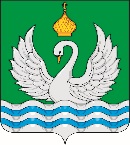 АДМИНИСТРАЦИЯСЕЛЬСКОГО ПОСЕЛЕНИЯ ЛОКОСОВОСургутского муниципального районаХанты-Мансийского автономного округа – ЮгрыПОСТАНОВЛЕНИЕ«26»июля 2022 года                                                                                                             № 55-нпа                                              с. Локосово В связи с приведением муниципальных правовых актов сельского поселения Локосово в соответствие с действующим законодательством Российской Федерации:1. Внести в постановление администрации сельского поселения Локосово от 21.02.2020 года № 14-нпа «Об утверждении положения о комиссии по проведению торгов на    право заключения  договоров аренды в отношении муниципального имущества» следующие изменения:1.1. Приложение 2 к постановлению изложить в новой редакции.2. Настоящее постановление вступает в силу после его официального опубликования (обнародования).3. Контроль за выполнением настоящего постановления оставляю за собой.Глава сельского поселения					                        И.В.РомановСостав комиссии по проведению торгов на право заключения договороваренды в отношении муниципального имуществаО внесении изменений в постановление администрации сельского поселения Локосово от 21.02.2020 года № 14-нпа «Об утверждении положения о комиссии по проведению торгов на    право заключения  договоров аренды в отношении муниципального имущества» Приложение  к постановлению администрации сельского  поселения Локосовоот « 26»  июля 2022 № 55 -нпаГлава сельского поселения Локосово,председатель комиссииВедущий специалист службы по вопросам местного значения, секретарь комиссииЧлены комиссии:Заместитель главы сельского поселения ЛокосовоГлавный  специалист административно-организационной службыВедущий специалист административно-организационной службыГлавный специалист  хозяйственно-эксплуатационной службыГлавный специалист службы по вопросам местного значения 